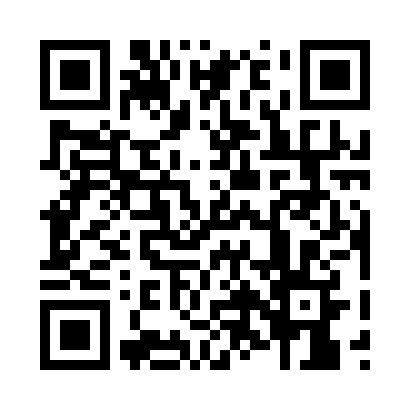 Prayer times for Himkhali, BangladeshWed 1 May 2024 - Fri 31 May 2024High Latitude Method: NonePrayer Calculation Method: University of Islamic SciencesAsar Calculation Method: ShafiPrayer times provided by https://www.salahtimes.comDateDayFajrSunriseDhuhrAsrMaghribIsha1Wed4:115:3112:013:246:317:512Thu4:115:3012:013:246:317:513Fri4:105:3012:013:246:327:524Sat4:095:2912:003:236:327:525Sun4:085:2912:003:236:327:536Mon4:075:2812:003:236:337:547Tue4:075:2712:003:226:337:548Wed4:065:2712:003:226:347:559Thu4:055:2612:003:226:347:5610Fri4:045:2612:003:226:357:5611Sat4:045:2512:003:216:357:5712Sun4:035:2512:003:216:367:5813Mon4:025:2412:003:216:367:5814Tue4:025:2412:003:216:377:5915Wed4:015:2312:003:206:378:0016Thu4:005:2312:003:206:378:0017Fri4:005:2312:003:206:388:0118Sat3:595:2212:003:206:388:0119Sun3:595:2212:003:206:398:0220Mon3:585:2112:003:196:398:0321Tue3:585:2112:003:196:408:0322Wed3:575:2112:003:196:408:0423Thu3:575:2112:013:196:418:0524Fri3:565:2012:013:196:418:0525Sat3:565:2012:013:196:428:0626Sun3:555:2012:013:196:428:0627Mon3:555:2012:013:186:428:0728Tue3:555:1912:013:186:438:0829Wed3:545:1912:013:186:438:0830Thu3:545:1912:013:186:448:0931Fri3:545:1912:013:186:448:09